KRĄG TEMATYCZNY: Robimy zakupyDzień 6                                                                                                                                                          Temat zajęć: SupermarketCele ogólne:  - wzbogacanie zasobu słownictwa,                                                                                                                    - rozwijanie wypowiedzi słownych na określony temat,                                                                                                    - omawianie zdjęć,                                                                                                                                              - usprawnianie spostrzegania wzrokowego,                                                                                                    - doskonalenie sprawności manualnej,                                                                                                                                                       - kształtowanie rozumienia sensu kupna, sprzedaży i płacenia,                                                                             - poznanie nominałów banknotów i monet,                                                                                                                                                 - uświadomienie konieczności pilnowania się rodziców w czasie zakupów.Cele szczegółowe:                                                                                                                                  uczeń:                                                                                                                                                                 - ćwiczy logiczne myślenie,                                                                                                                                - nazywa produkty, które można kupić w supermarkecie,                                                                                         - wie, jak należy zachować się w sklepie,                                                                                                                                                                                                                                 - rozumie znaczenie zwrotów grzecznościowych i wie, kiedy się ich używa,                                                       - potrafi używać zwrotów grzecznościowych,                                                                                                                 - przestrzega zasady mycia rąk po powrocie z zakupów do domu,                                                                                                                                         - rozumie konieczność pilnowania się rodziców w czasie zakupów,                                                 - odpowiada na pytania zdaniem prostym lub złożonym,                                                                                 - przepisuje zdania,                                                                                                                               - rozpoznaje niektóre banknoty, monety.                                                                                    Metody:                                                                                                                                                            -  czynne, oglądowe, słowne.Formy pracy:                                                                                                                                                   - indywidualna.Środki dydaktyczne:                                                                                                                                                                 - zdjęcia przedstawiające supermarket,                                                                                                                                             - zdjęcia  banknotów, monet,                                                                                                                                                - karta pracy.                                                                                                                                                 Opis przebiegu zajęć:SUPERMARKET TO SKLEP, W KTÓRYM JEST WIELE RÓŻNYCH PRODUKTÓW. (przepisz zdanie do zeszytu)- Powiedz, co możesz kupić w supermarkecie. 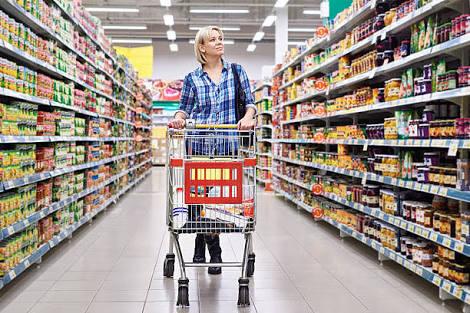 Przyjrzyj się zdjęciom. Odpowiedz na pytanie:- Jakie produkty w supermarkecie kupił Adam?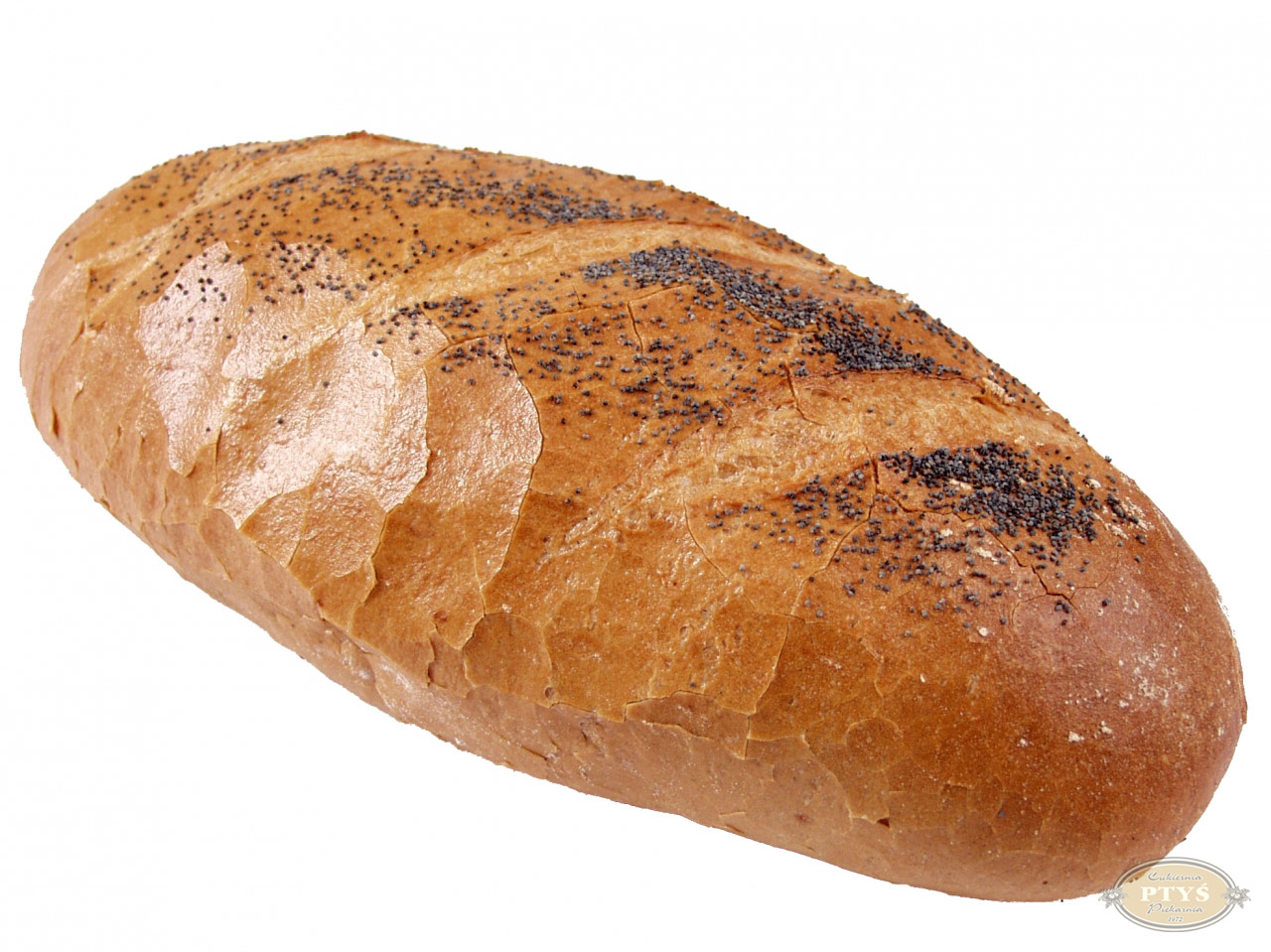 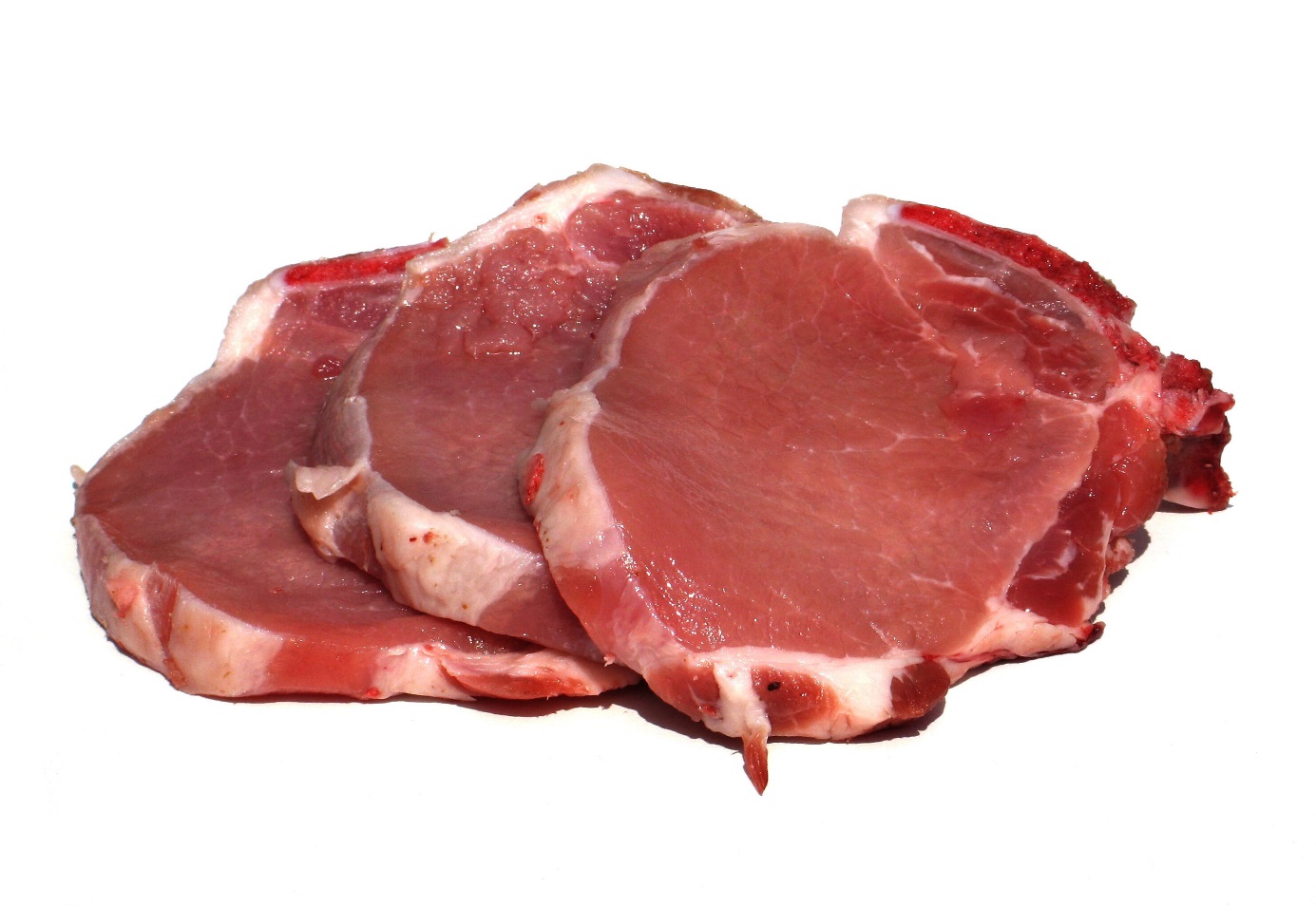 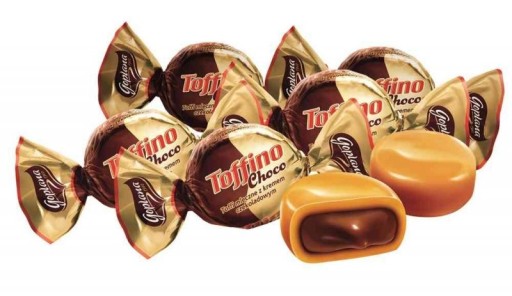 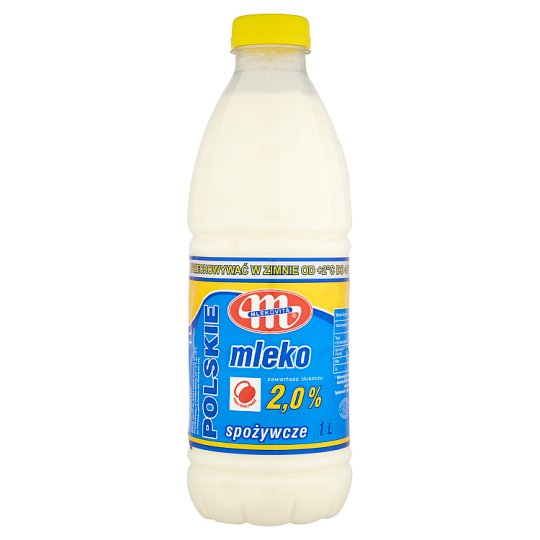 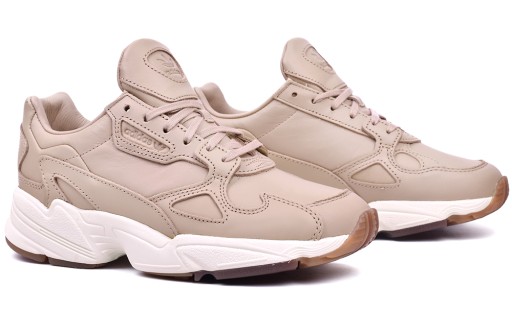 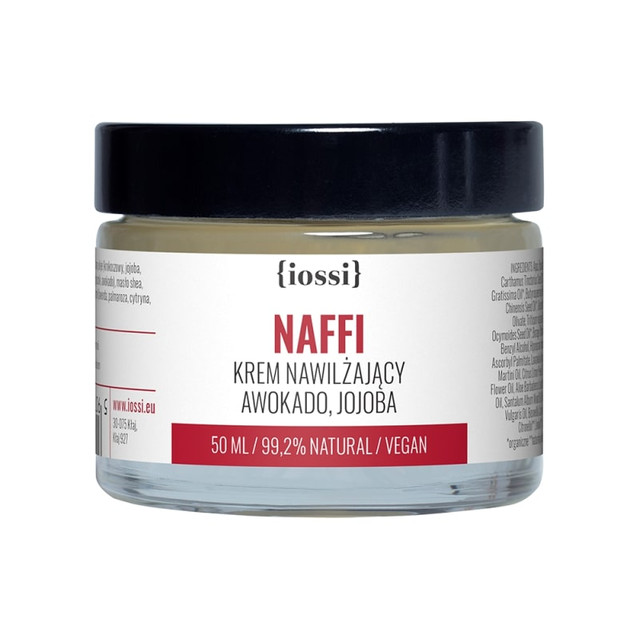 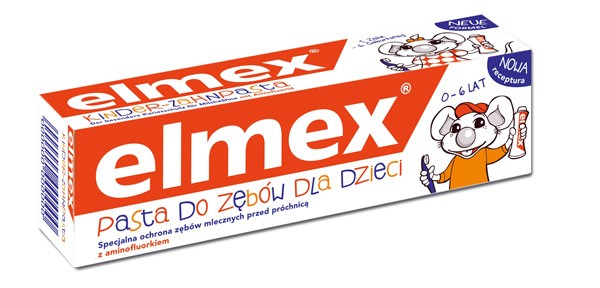 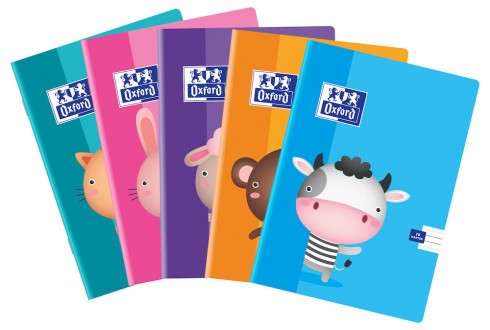 ,,Robimy zakupy w supermarkecie”.WEŹ KOSZYK NA ZAKUPY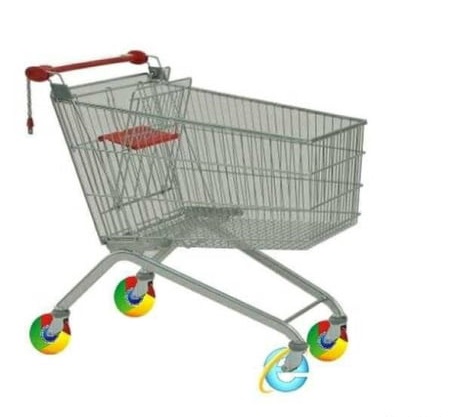 ZNAJDŹ PRODUKT, KTÓRY CHCESZ KUPIĆ.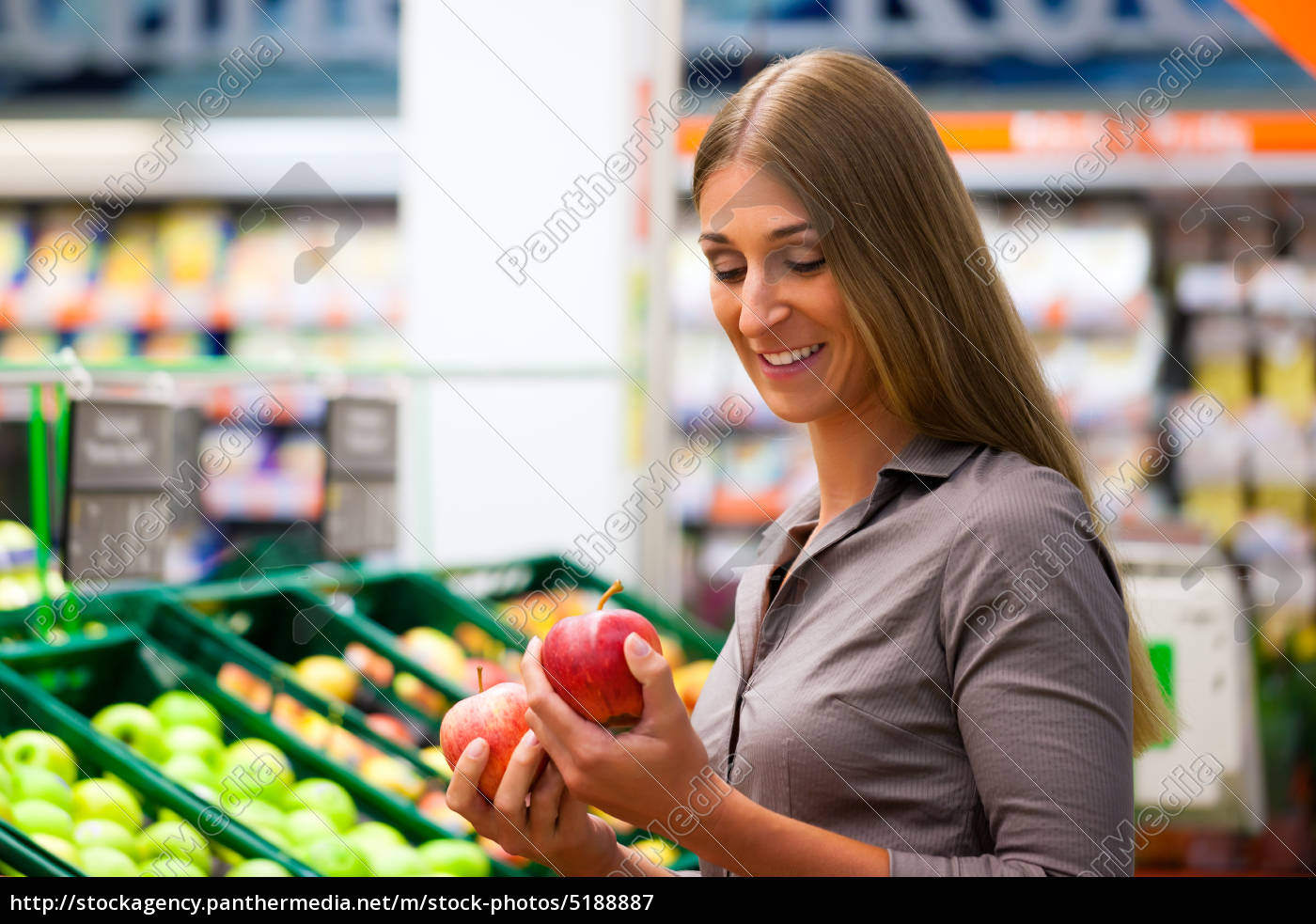 SPRAWDŹ CENĘ PRODUKTU I DATĘ WAŻNOŚCI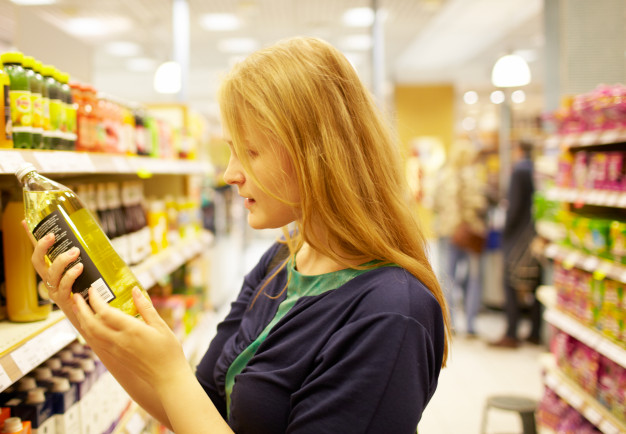 WŁÓŻ PRODUKT DO KOSZYKA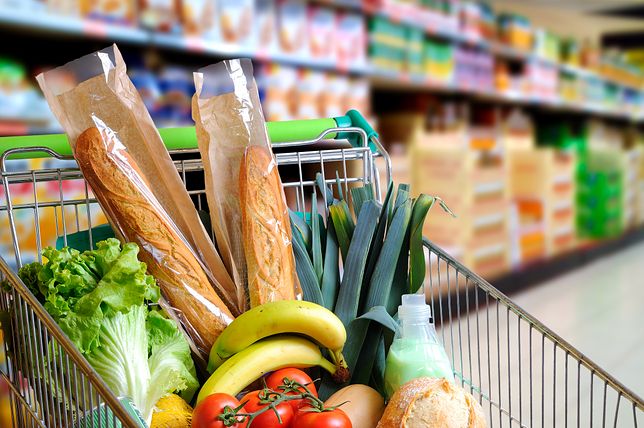 ZNAJDŹ KASĘ I POŁÓŻ PRODUKTY NA TAŚMIE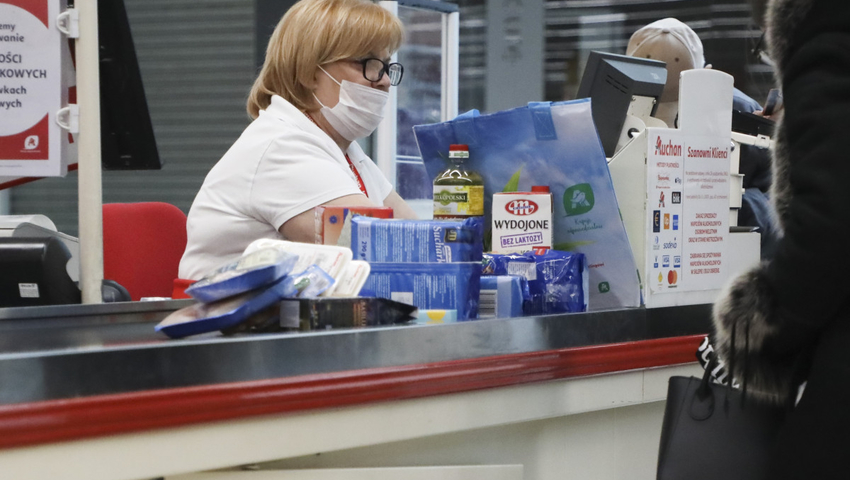 ZAPAKUJ PRODUKTY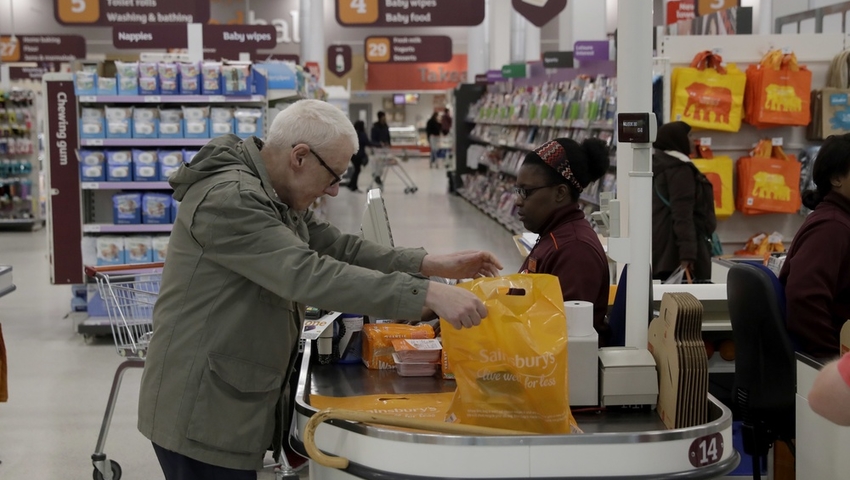 PRZYGOTUJ PIENIĄDZE I ZAPŁAĆ 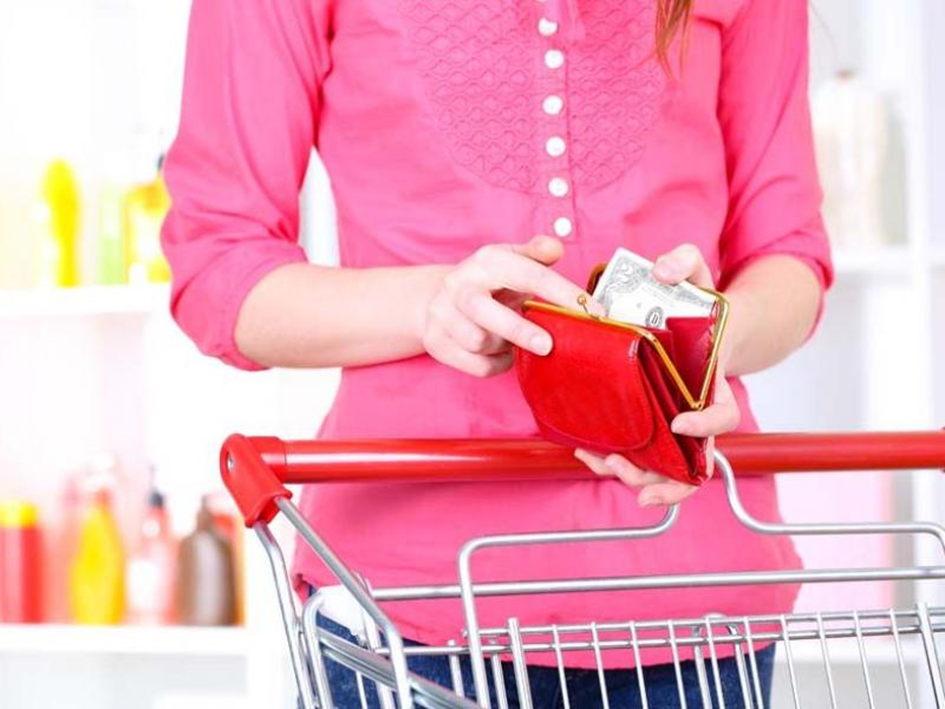                                        LUBPRZYGOTUJ KARTĘ PŁATNICZĄ I ZAPŁAĆ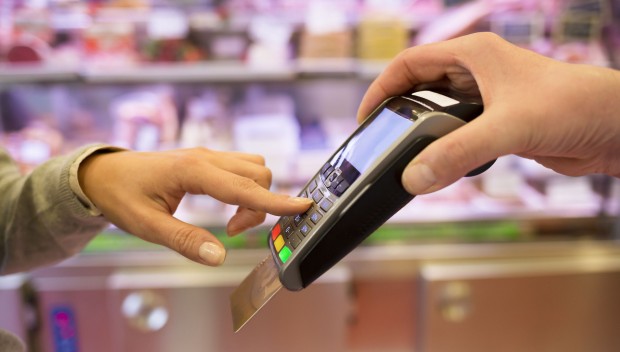 ODBIERZ RESZTĘ I PARAGON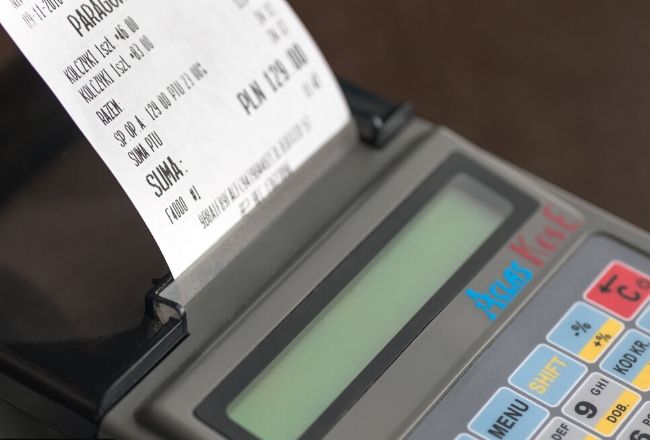 PODZIĘKUJ , ZABIERZ ZAKUPY I ODSTAW KOSZYK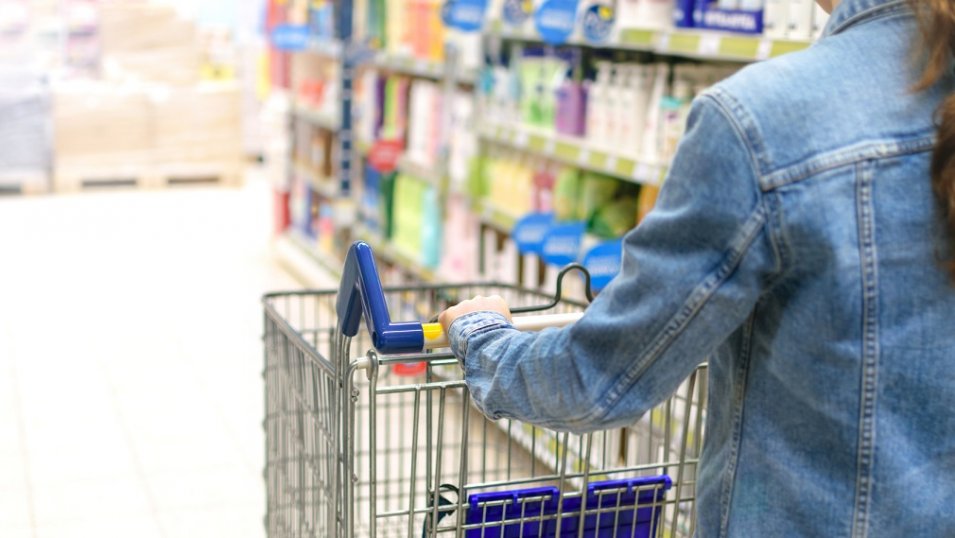 4.Przyjrzyj się zdjęciom. Co one przedstawiają? Czy niektóre z nich rozpoznajesz?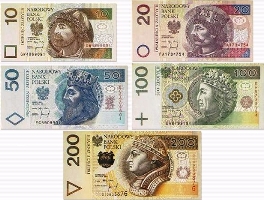 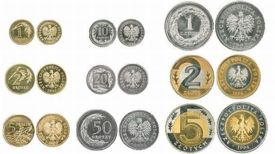 Poniżej karty pracy.KARTA PRACY  - KAROL1.	SUPERMARKET TO SKLEP, W KTÓRYM JEST WIELE RÓŻNYCH       PRODUKTÓW. (przepisz zdanie do zeszytu)2.	Spróbuj przeczytać. Ponumeruj zdania w odpowiedniej kolejności.3. Oblicz:5zł + 2 zł = ……………...2zł + 2 zł = ……………...1zł + 1zł + 1zł = …………..KARTA PRACY – PAWEŁ1.	Supermarket to sklep, w którym jest wiele różnych produktów. (przepisz zdanie do zeszytu)2.	Spróbuj przeczytać. Ponumeruj zdania w odpowiedniej kolejności.3. Przeczytaj nazwy czynności umieszczone w lewym słupku. Dopasuj każdą nazwę czynności z odpowiednimi wyrazami. Przepisz do zeszytu.wychodzi                                  do sklepubierze                                        do koszykawybiera                                     koszykwkłada                                       przy kasiestaje                                           za produktypłaci                                           różne produktyprzekłada                                   ze sklepuwychodzi                                   produkty do siatki4. Ułóż dwa zdania o sklepie. Możesz skorzystać z podanych wyrazów.………………………………………………………………………………………………………………………………………………………………………………………………………………………………………………………………………………………………………………………………………………………………………………………………………………………………………………………………………………………………………………………………………………………………………………………………………………………………………………………………………………………………………….5.Przeczytaj i oblicz.Ela kupiła książkę za 19 zł i notes za 15 zł. Ile pieniędzy zapłaciła za zakupy?Rozwiązanie: ………………………………………………………………….Odpowiedź: ……………………………………………………………………6. Jakimi monetami możesz wypłacić takie kwoty?7 zł=   5 zł + 1 zł + 1 zł20 zł =  ………… + …………+ ……….. + …………13 zł = …………+ …………+ ……….+ …………9 zł = …………+ ………..+ ………Szanowni Rodzice. Możecie również skorzystać ze stron internetowych:  o	www.gov.plo	PisuPisu.plo	matmag. plPODZIĘKUJ , ZABIERZ ZAKUPY I ODSTAW KOSZYK.ZAPAKUJ PRODUKTY.2ZNAJDŹ PRODUKT, KTÓRY CHCESZ KUPIĆ.ZNAJDŹ KASĘ I POŁÓŻ PRODUKTY NA TAŚMIE.PRZYGOTUJ PIENIĄDZE LUB KARTĘ PŁATNICZĄ I ZAPŁAĆ.WŁÓŻ PRODUKT DO KOSZYKA.SPRAWDŹ CENĘ PRODUKTU I DATĘ WAŻNOŚCI.ODBIERZ RESZTĘ I PARAGON.1WEŹ KOSZYK NA ZAKUPY.PODZIĘKUJ , ZABIERZ ZAKUPY I ODSTAW KOSZYK.ZAPAKUJ PRODUKTY.ZNAJDŹ PRODUKT, KTÓRY CHCESZ KUPIĆ.ZNAJDŹ KASĘ I POŁÓŻ PRODUKTY NA TAŚMIE.PRZYGOTUJ PIENIĄDZE LUB KARTĘ PŁATNICZĄ I ZAPŁAĆ.WŁÓŻ PRODUKT DO KOSZYKA.SPRAWDŹ CENĘ PRODUKTU I DATĘ WAŻNOŚCI.ODBIERZ RESZTĘ I PARAGON.1WEŹ KOSZYK NA ZAKUPY.kasa, pieniądze, monety, kupuje, kasjerka,  sprzedaje, podaje, półki